Patient key number:  .  .  .  .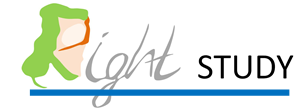 Surgical details2. Details surgical procedureASA classification (1-3)1 = Fit & Healthy 2 = Some illness, normal activity  3 = Illness, minimal restriction Date of surgeryLast name(s) of (all) operating surgeon(s) (in training) (";" between them)Presence trained Right surgeon(s) (joined phase 3: the training sessions in September/October)ProctoringLocation of the colon tumour (see figure 1)Location of the colon tumour (see figure 1)Location of the colon tumour (see figure 1)Figure 1: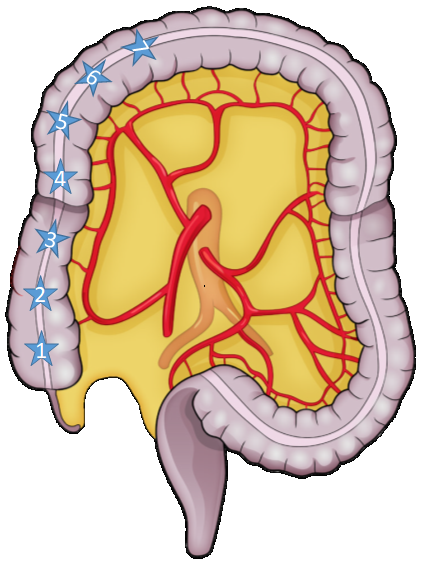 Figure 1:Figure 1:Location of transection colon (see figure 2)Location of transection colon (see figure 2)Location of transection colon (see figure 2)Laparoscopic or robot-assisted?Laparoscopic or robot-assisted?Laparoscopic or robot-assisted?Conversion to open abdominal surgery? Conversion to open abdominal surgery? Conversion to open abdominal surgery? Timing                                                                                                                                                                            Type of conversion                                                                                                                                                           Timing                                                                                                                                                                            Type of conversion                                                                                                                                                           Timing                                                                                                                                                                            Type of conversion                                                                                                                                                           Timing                                                                                                                                                                            Type of conversion                                                                                                                                                           Total blood loss (cc)Total blood loss (cc)Total blood loss (cc) ccIntra-operative blood transfusion Intra-operative blood transfusion Intra-operative blood transfusion Total surgical procedure time in minutes (defined as from incision to last stitch)Total surgical procedure time in minutes (defined as from incision to last stitch)Total surgical procedure time in minutes (defined as from incision to last stitch) min3. Way of working3. Way of working3. Way of working3. Way of workingPressure pneumoperitoneummmHgPatient position Patient position Patient position Supine = patient is laying on the back with legs parallel.French = supine split-leg position.Supine = patient is laying on the back with legs parallel.French = supine split-leg position.Supine = patient is laying on the back with legs parallel.French = supine split-leg position.Supine = patient is laying on the back with legs parallel.French = supine split-leg position.How many trocars? How many trocars? How many trocars? Surgical approach Surgical approach Surgical approach Is visualization and dissection of the anterior aspect of the superior mesenteric vein (SMV) both              proximal and distal to the origin of the ileocolic vessels performed before ligation?                                                 Is Henle identified and dissected?  Anastomosis Extraction site 